Приобретение товара «Реакционная смесь»РГП на ПХВ «Национальный научный центр особо опасных инфекций                                    им. М.Айкимбаева» МЗ РК, объявляет об осуществлении закупа товара «Расходные материалы» (далее – Товар) способом конкурса в соответствии с Положением к организации закупок товаров, работ и услуг в рамках выполнения государственных заданий и научно-технической программы (Приказ №183 от 20.07.2022 г.).Место поставки: в соответствии с ИНКОТЕРМС 2010 - DDP: г. Алматы, ул. Жахангер,14.Срок поставки товара: согласно технической спецификации.Условия оплаты: в течение 30 календарных дней, по факту поставки товара.Место приема ценовых предложений: Ценовое предложение потенциальным поставщикам в запечатанном виде, необходимо предоставить до 12:00 часов 13 сентября 2022 года, по адресу: 050000, г. Алматы, ул. Жахангер, 14, отдел ГЗ Дата, время и место вскрытия конвертов с ценовыми предложениями: 12:30 часов «13» сентября 2022 года, по адресу: г. Алматы, ул. Жахангер, 14, отдел ГЗ.Необходимые документы, предоставляемые потенциальными Поставщиками:Заявка потенциального поставщика, изъявившего желание осуществить поставку товара, выполнение работ, оказание услуг должна содержать следующую информацию:1. Ценовое (коммерческое предложение) на закупаемые товары/работы/услуги с учетом всех налогов и расходов по поставке товара;2. Техническая спецификация товара с указанием наименования, характеристики, количества и объема поставляемых товаров, выполняемых работ и оказываемых услуг (приложение 2) 3. В случае, если деятельность требует получения разрешения, направления уведомления, то необходимо приложить нотариально засвидетельствованную, либо электронную копию соответствующего разрешения (уведомления), сведения о которых подтверждаются в информационных системах государственных органов. 4. Копию свидетельства о государственной регистрации (перерегистрации) юридического лица либо справку о государственной регистрации (перерегистрации) юридического лица, копию удостоверения личности или паспорта (для физического лица, осуществляющего предпринимательскую деятельность);5. Копию устава юридического лица;6. Сведения об отсутствии (наличии) налоговой задолженности налогоплательщика, задолженности по обязательным пенсионным взносам, обязательным профессиональным пенсионным взносам, социальным отчислениям, отчислениям и (или) взносам на обязательное социальное медицинское страхование, полученные посредством веб-портала «электронного правительства», выданные не ранее даты размещения объявления об осуществлении закупок7. Оригинал справки банка, в котором обслуживается потенциальный поставщик, об отсутствии просроченной задолженности по всем видам его обязательств, длящейся более трех месяцев перед банком, по форме, утвержденной уполномоченным органом (если потенциальный поставщик является клиентом нескольких банков или иностранного банка, то представляется справка от каждого из таких банков, за исключением банков, обслуживающих Заказчика и представительства потенциального поставщика, находящихся за границей), выданной не ранее одного месяца, предшествующего дате вскрытия конвертов;8. Согласие с условиями закупок и проекта договора о закупках.Срок и порядок подписания договора: по результатам подведения итогов закупа договор заключается с победителем закупа в течение 5 рабочих дней.Дополнительная информация: телефон 8/727/2233821, е-mail: Dby-4@nscedi.kz, уполномоченный представитель организатора закупок Муханов Н. К. Приложение 1Перечень закупаемого товараПриложение 2Техническая спецификация Особые условия:- Место поставки: г. Алматы, ул. Жахангер 14;- Срок поставки: в течении 30 календарных дней, по необходимости и заявки Заказчика;- Остаточный срок годности товара на момент поставки – не менее 70% от срока годности указанного производителем;- Предоставить при поставке товара необходимые подтверждающие (регистрационные) документы на товар (по потребности).QAZAQSTAN RESPÝBLIKASY DENSAÝLYQ SAQTAÝ MINISTRLIGINIŃ «MASǴUT AIQYMBAEV ATYNDAǴY  ASA QAÝİPTİ INFEKSIALAR ULTTYQ ǴYLYMI ORTALYǴY» SHARÝASHYLYQ JÚRGIZÝ QUQYǴYNDAǴY RESPÝBLIKALYQ MEMLEKETTIK KÁSIPORNY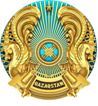 РЕСПУБЛИКАНСКОЕ ГОСУДАРСТВЕННОЕ ПРЕДПРИЯТИЕ НА ПРАВЕ ХОЗЯЙСТВЕННОГО ВЕДЕНИЯ« НАЦИОНАЛЬНЫЙ НАУЧНЫЙ ЦЕНТР ОСОБО ОПАСНЫХ ИНФЕКЦИЙ  ИМЕНИ  МАСГУТА АЙКИМБАЕВА»МИНИСТЕРСТВА ЗДРАВООХРАНЕНИЯ РЕСПУБЛИКИ КАЗАХСТАН№ лотаНаименование  препаратов Ед. изм.кол-воцена за ед.Выделенная сумма1Реакционная смесь Luna Probe One Step qPCR E3006 E на 2500 реакциинабор12 100 000,002 100 000,002Набор реакционной смеси Luna Probe One Step 2500 rxsупаковка242 100 000,0050 400 000,003Реакционная смесь Neb Luna reaction MiX,  комплект 2500 исслкомплект32 100 000,006 300 000,00№ лотаНаименованиеХарактеристикаЕд. изм.Кол-во1Реакционная смесь Luna Probe One Step qPCR E3006 E Универсальный набор Luna® - 2-х кратный мастермикс, оптимизированный для использования в одноэтапной мультиплексной ОТ-ПЦР РВ с "TaqMan" зондами. Комплект на 2500 реакций.набор12Набор реакционной смеси Luna Probe One Step Универсальный набор Luna® - 2-х кратный мастермикс, оптимизированный для использования в одноэтапной мультиплексной ОТ-ПЦР РВ с "TaqMan" зондами. Комплект на 2500 реакций.упаковка243Реакционная смесь Neb Luna reaction MiX,  Универсальный набор Luna® - 2-х кратный мастермикс, оптимизированный для использования в одноэтапной мультиплексной ОТ-ПЦР РВ с "TaqMan" зондами. Комплект на 2500 реакций.комплект3